An Inspector Calls: A Quick Review Task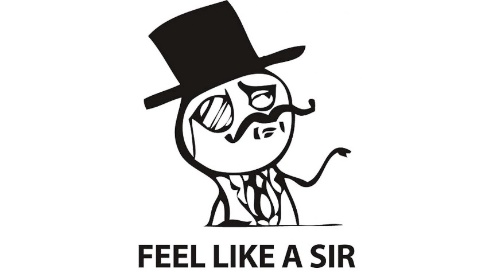 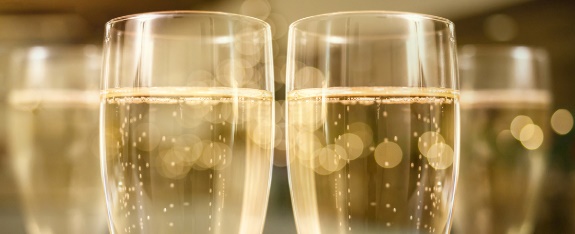 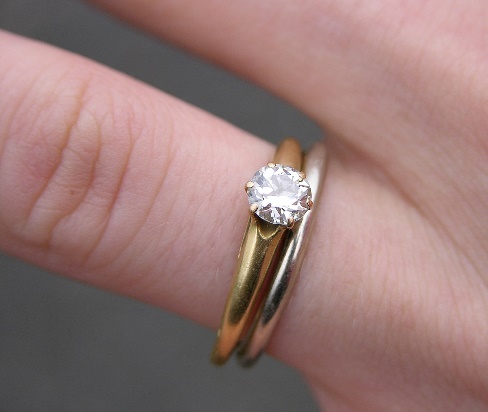 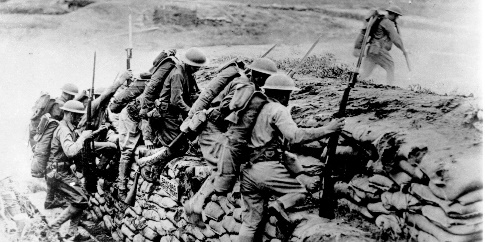 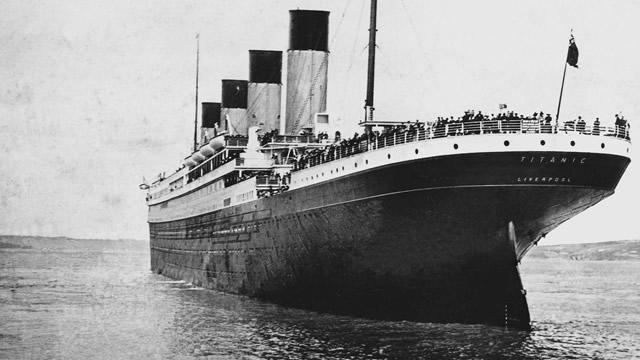 Quote:Quote:Quote:Quote: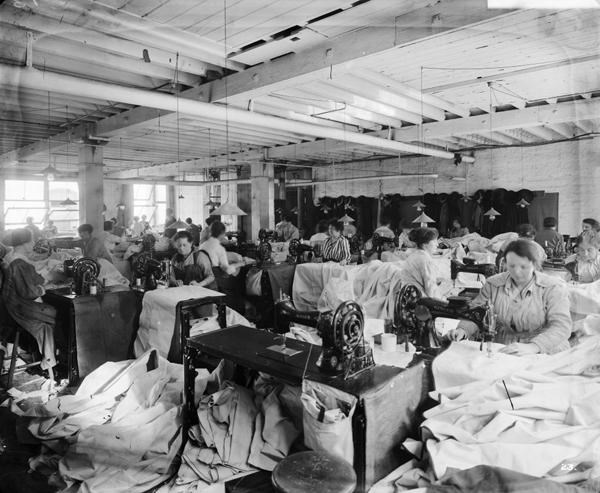 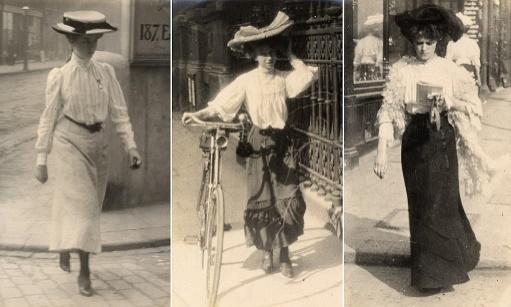 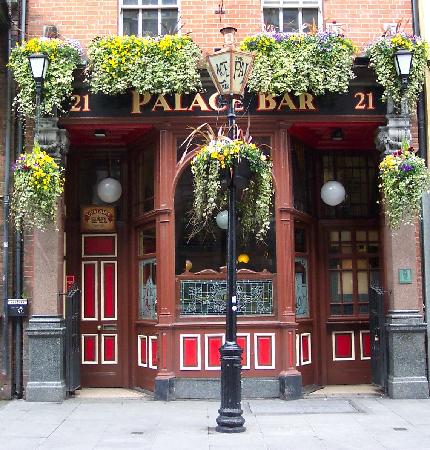 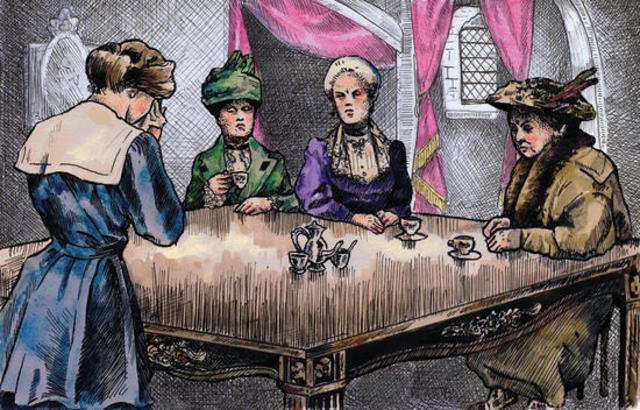 Quote:Quote:Quote:Quote: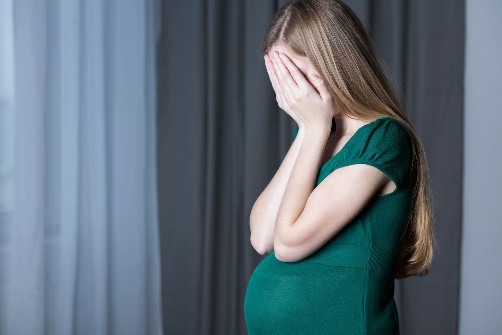 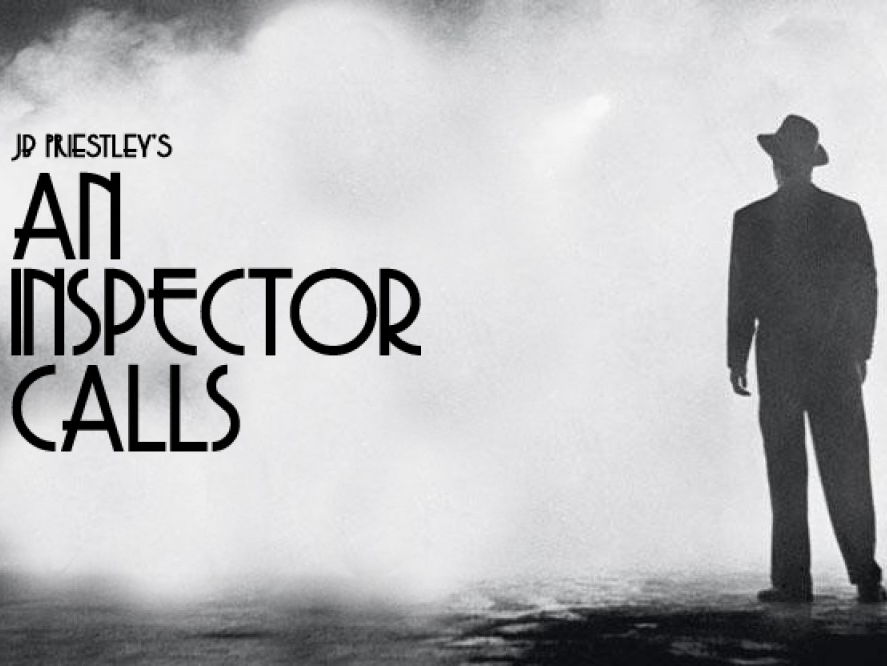 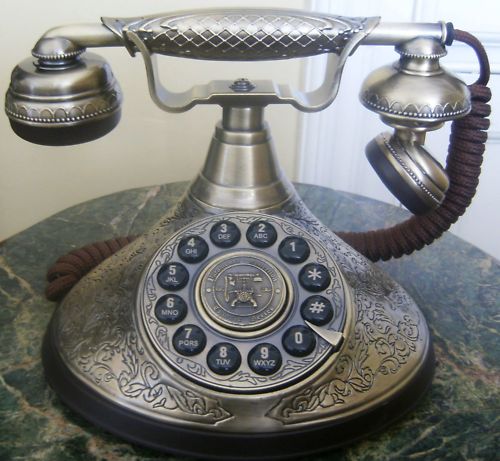 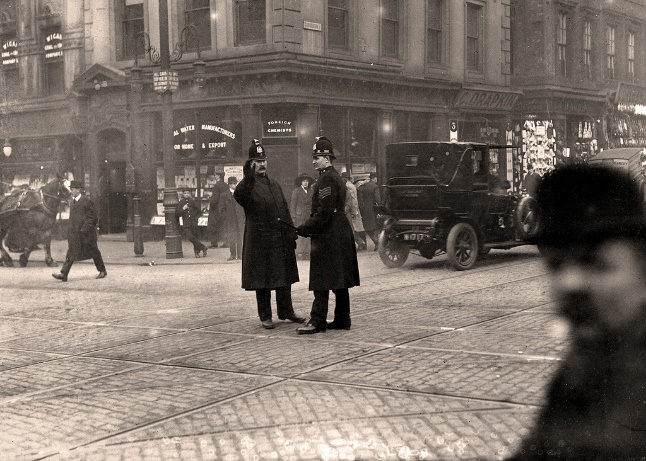 Quote:Quote:Quote:Quote: